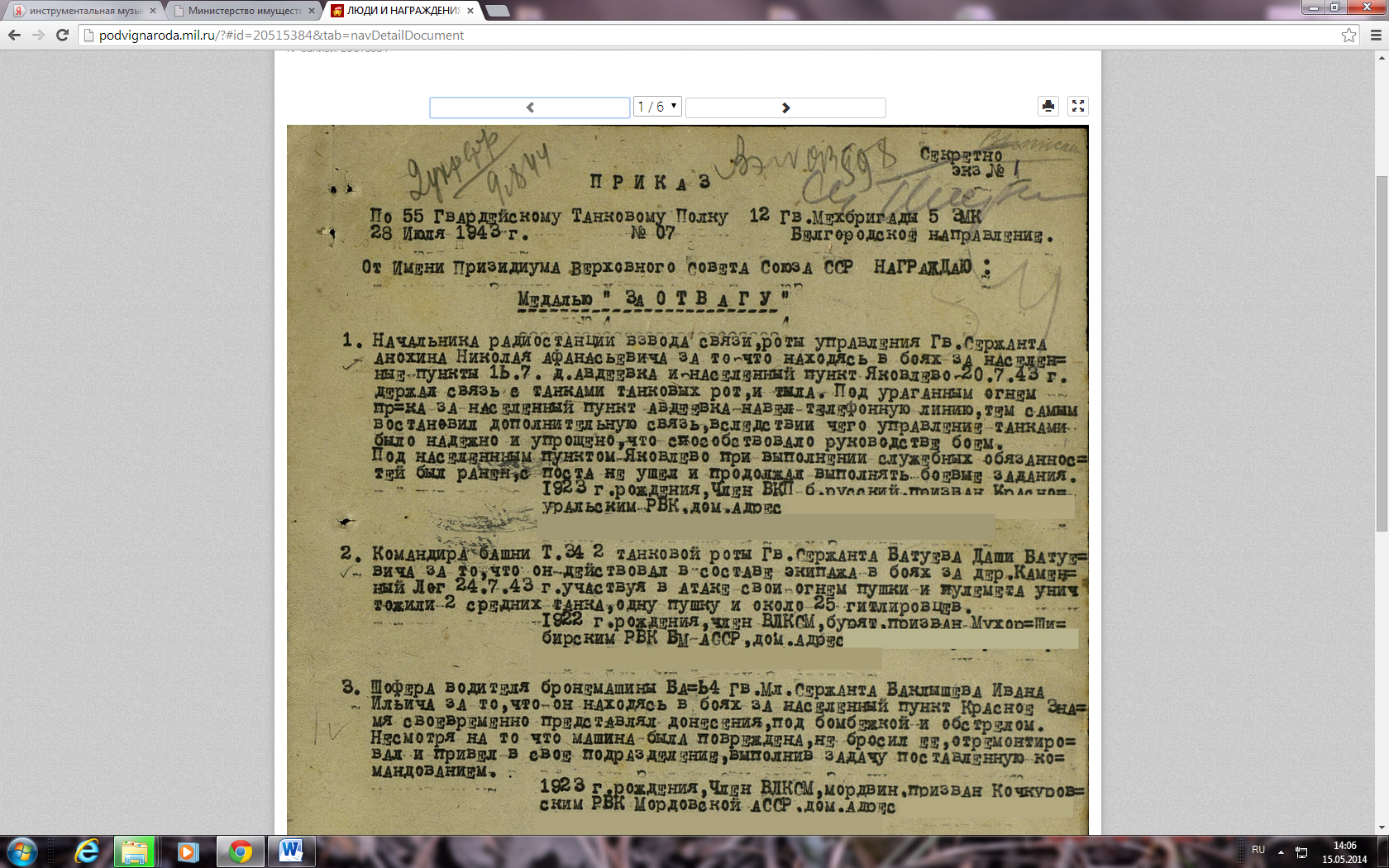 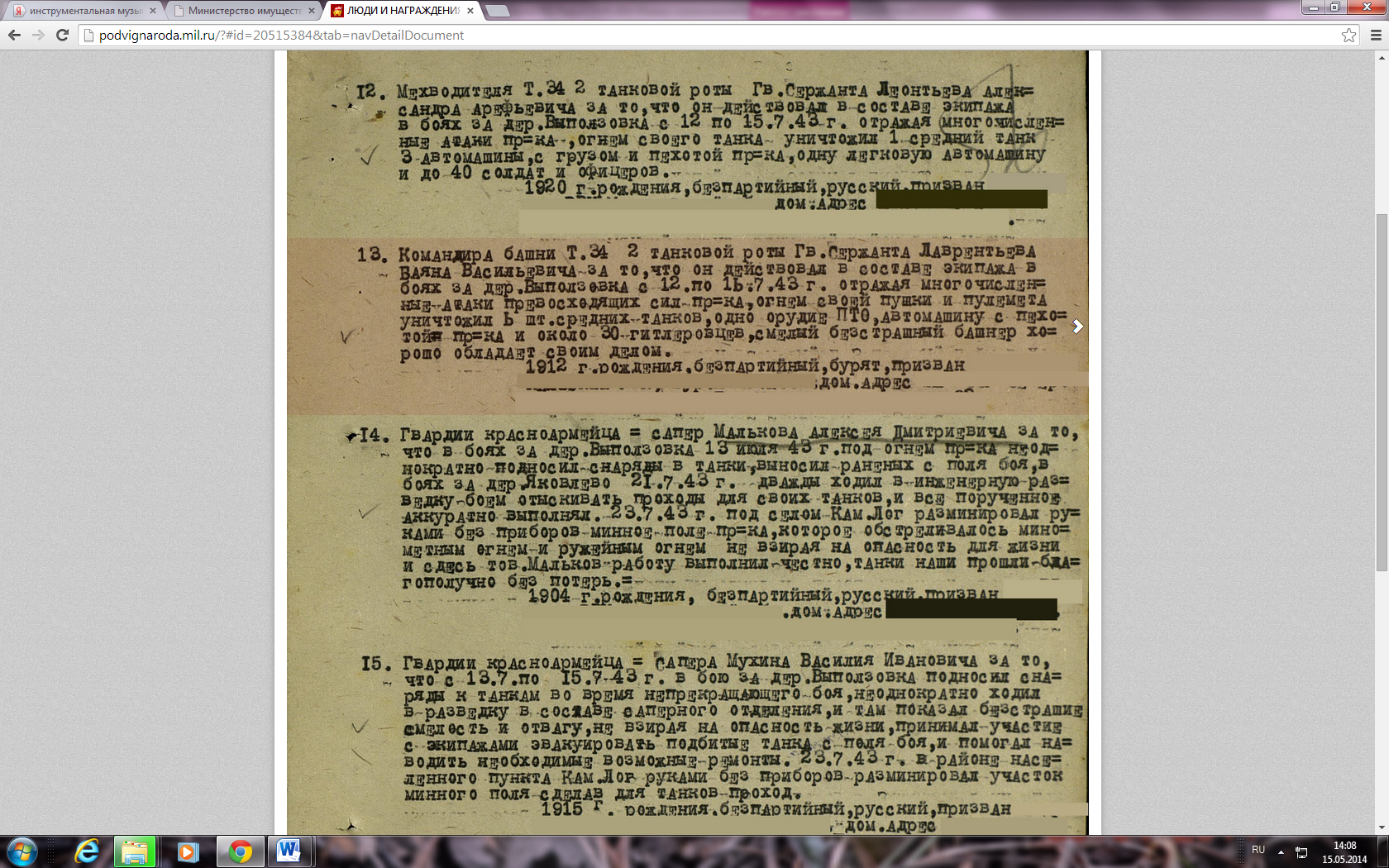 Лаврентьев Баян Васильевич 1913 г.р.Звание: гв. старшина 
в РККА с 03.1942 года Место призыва: Северо-Байкальский РВК, Бурят-Монгольская АССР, Северо-Байкальский р-н№ записи: 24108694Архивные документы о данном награждении:I. Приказ(указ) о награждении и сопроводительные документы к нему- первая страница приказ или указа- строка в наградном списке- наградной листII. Учетная картотека- данные в учетной картотекеОрден Отечественной войны II степени 

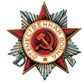 Звание: гв. сержант 
Место призыва: Северо-Байкальский РВК, Бурят-Монгольская АССР, Северо-Байкальский р-н№ записи: 20515400Архивные документы о данном награждении:I. Приказ(указ) о награждении и сопроводительные документы к нему- первая страница приказ или указа- строка в наградном спискеМедаль «За отвагу» 

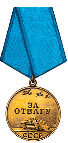 
Подвиг: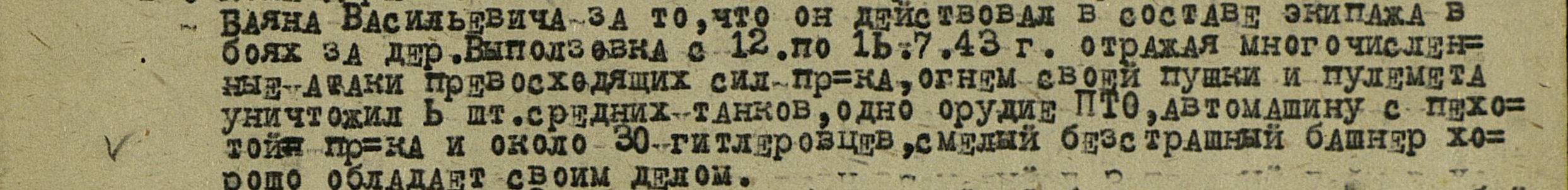 